Список интервьюеров домашних хозяйствпо занятости населенияФИООбследуемый районБекешоваМарияНаурызбаевна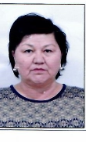 Макатский районБерікова ІңкарБерікқызы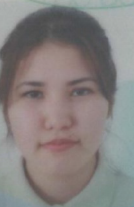 Индерский районЖубаниязоваИндираУтегеновна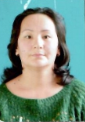 Макатский районКалиеваАкжаркынХалеловна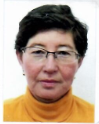 Курмангазинский районКазиеваАйданаСаламатовна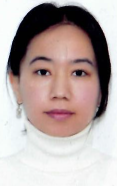 Махамбетский районҚалаубайМөлдірЖұмажанқызы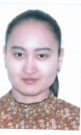 Исатайский районНоғайГүлімМэлсқызы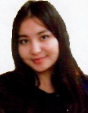 Кзылкогинский районДолыбековаГулназКудайбергеновна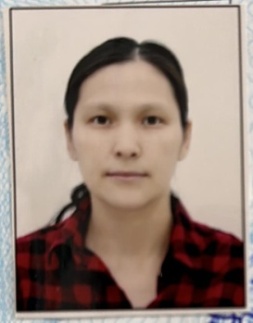 Жылыойский районЖалғасбайАлтынайЖалғасбайқызы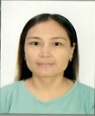 Жылыойский районЖумагазиеваЭльмираСалимгереевна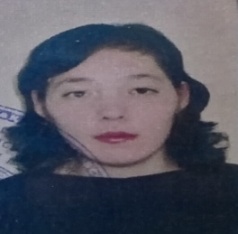 Атырауская г.а.